NARYSUJ  W POLU TYLE KROPEK ILE KWIATKÓW ORAZ NARYSUJ TYLE KRESEK ILE LIŚCI 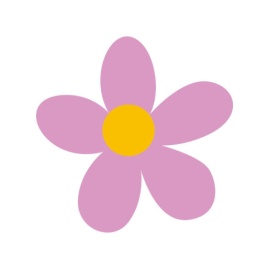 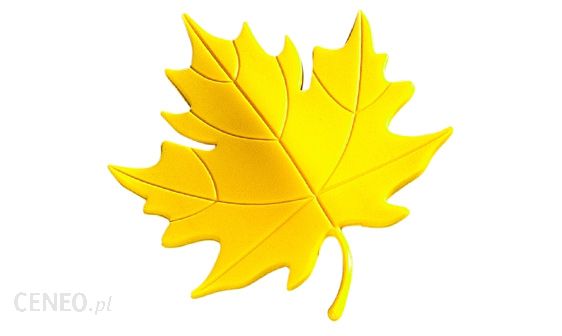 